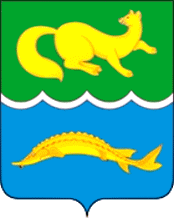 РЕШЕНИЕ 22.02.2019                         Вороговский сельсовет                                № 39-130«О бюджете Вороговского сельсовета на 2019 год и плановый период 2020 – 2021  годов»В соответствии со ст. 185 Бюджетного кодекса Российской Федерации, ст. 52 Федерального закона от 06.10.2003 № 131-ФЗ «Об общих принципах организации местного самоуправления в Российской Федерации», руководствуясь Уставом Вороговского сельсовета  Вороговский сельский совет депутатов  РЕШИЛ:1.Объём софинансирования за счёт местного бюджета на содержание дорог местного значения утвердить в размере 1,9 %.2. Настоящее Решение подлежит официальному опубликованию и  вступает в силу с 1 января 2019 года, но не ранее дня, следующего за днем его официального опубликования.Зам.Председателя сельского Совета депутатов_________ Н.В.СмирноваГлава Вороговского сельсовета_________ М.П.Пшеничников